01. Name of the post applied for…………………… …………..................Personal Details: Educational qualification (attach additional pages if required) and one set of self-attested photocopies of certificate(s).Chronological List of experience (including current position/employment) use separate sheet if needed. Please enclosed self-attested copies of certificate/proof in support of employment.Specify the nature of experience Publications in last five years (Mention here only numbers. The details of copies of reprint to be enclosed), Separate Sheet can be annexedSeminar/Conferences attended etc. (Attached copies of certificate/proof)Seminar/Conference Organised (Attached copies of certificate/proof)Training attended (Attached copies of certificate/proof)10 Training Organised (Attached copies of certificate/proof)DECLARATIONI ……………………………Son/Daughter of ……………………..hereby declare that all the statements and entries made in this application are true, complete and correct to the best of my knowledge and belief. In the event of any information being found false or incorrect or ineligibility being detected before or even after the selection my candidature/ appointment may stand cancelled.BRIEF INFORMATIONAny Experience: Teaching / Research / Extension / Administration / Other : …………… Yrs. Books: ……………………………Research Paper: ……………………..Popular Articles: ………………. Seminar / Conference Attended ……………………….Award (if any) ……………………………………….Additional Demand of Manpower by Various Units of BASU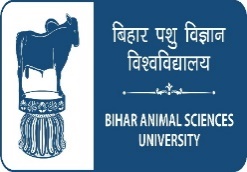 fcgkj Ik”kq foKku fo’”ofo|ky;BIHAR ANIMAL SCIENCES UNIVERSITY, PATNA- 800014(Established in 2016 under Bihar Animal Science University Act-2016)Application Form For Engagement of Guest Faculty-Assistant Professor,College of Fisheries, Kishanganja)Name (In capital letters)First NameFirst NameFirst NameMiddle NameMiddle NameMiddle NameMiddle NameSurnamea)Name (In capital letters)b)Date of BirthDayDayMonthMonthMonthYearAge as on date of advertisementAge as on date of advertisementb)Date of BirthAge Monthb)Date of Birthc)Father’s Name :-Father’s Name :-Father’s Name :-Father’s Name :-Father’s Name :-Father’s Name :-Father’s Name :-Father’s Name :-Father’s Name :-d)Mother’s Name :-Mother’s Name :-Mother’s Name :-Mother’s Name :-Mother’s Name :-Mother’s Name :-Mother’s Name :-Mother’s Name :-Mother’s Name :-e)Nationality :-Nationality :-Nationality :-Nationality :-Nationality :-Nationality :-Nationality :-Nationality :-Nationality :-f)Gender (Male/Female/Other) :-Gender (Male/Female/Other) :-Gender (Male/Female/Other) :-Gender (Male/Female/Other) :-Gender (Male/Female/Other) :-Gender (Male/Female/Other) :-Gender (Male/Female/Other) :-Gender (Male/Female/Other) :-Gender (Male/Female/Other) :-g)UR/UR (F) SC / SC(F) / ST / ST(F) / BC / BC(F) / EBC / EBC(F)/ EWS / EWS(F) / WBC, Physically Hand /  grandchild of freedom fighters ,If other categories give details UR/UR (F) SC / SC(F) / ST / ST(F) / BC / BC(F) / EBC / EBC(F)/ EWS / EWS(F) / WBC, Physically Hand /  grandchild of freedom fighters ,If other categories give details ………………………………………….………………………………………….………………………………………….………………………………………….………………………………………….………………………………………….………………………………………….h)Marital Status (Married/Unmarried)i)a. If Physically challenged indicate the relevant Particulars b. Grandchildren of Freedom fighterIf applicability write “Yes”For a or b or a and b If applicability write “Yes”For a or b or a and b If applicability write “Yes”For a or b or a and b If applicability write “Yes”For a or b or a and b Percentage of DisabilityPercentage of DisabilityPercentage of DisabilityIf yes, enclose Proof for a or b and a&bi)a. If Physically challenged indicate the relevant Particulars b. Grandchildren of Freedom fighterj)Permanent Address with Pin Code: -Permanent Address with Pin Code: -Permanent Address with Pin Code: -Permanent Address with Pin Code: -Permanent Address with Pin Code: -Permanent Address with Pin Code: -Permanent Address with Pin Code: -Permanent Address with Pin Code: -Permanent Address with Pin Code: -Email :-Email :-Email :-Email :-Email :-Email :-Email :-Email :-Email :-Email :-Mobile :-Mobile :-Mobile :-Mobile :-Mobile :-Mobile :-Mobile :-Mobile :-Mobile :-Mobile :-Landline (STD code) :-Landline (STD code) :-Landline (STD code) :-Landline (STD code) :-Landline (STD code) :-Landline (STD code) :-Landline (STD code) :-Landline (STD code) :-Landline (STD code) :-Landline (STD code) :-k) Present address with Pin Code for Correspondence: -Present address with Pin Code for Correspondence: -Present address with Pin Code for Correspondence: -Present address with Pin Code for Correspondence: -Present address with Pin Code for Correspondence: -Present address with Pin Code for Correspondence: -Present address with Pin Code for Correspondence: -Present address with Pin Code for Correspondence: -Present address with Pin Code for Correspondence: -Email :- Email :- Email :- Email :- Email :- Email :- Email :- Email :- Email :- Email :- Mobile :-Mobile :-Mobile :-Mobile :-Mobile :-Mobile :-Mobile :-Mobile :-Mobile :-Mobile :-Landline (STD code) :-Landline (STD code) :-Landline (STD code) :-Landline (STD code) :-Landline (STD code) :-Landline (STD code) :-Landline (STD code) :-Landline (STD code) :-Landline (STD code) :-Landline (STD code) :-ExamName of the course Name of the Board/University Name of the Board/University Month & year of passing Division % of marks% of marksCGPA (if grading is application CGPA (if grading is application Subject studies SL. No. of proof attached10th class/equivalent12th class/equivalentBachelor DegreeMaster DegreePh.D.Indicate whether Ph.D. degree has been awarded (Yes/No/):Indicate whether Ph.D. degree has been awarded (Yes/No/):Indicate whether Ph.D. degree has been awarded (Yes/No/):Indicate whether Ph.D. degree has been awarded (Yes/No/):Indicate whether Ph.D. degree has been awarded (Yes/No/):Indicate whether Ph.D. degree has been awarded (Yes/No/):Indicate whether Ph.D. degree has been awarded (Yes/No/):Indicate whether Ph.D. degree has been awarded (Yes/No/):Indicate whether Ph.D. degree has been awarded (Yes/No/):Indicate whether Ph.D. degree has been awarded (Yes/No/):Indicate whether Ph.D. degree has been awarded (Yes/No/):Indicate whether Ph.D. degree has been awarded (Yes/No/):If yes please submit the followingTitle and Subject of the ThesisTitle and Subject of the ThesisDate of RegistrationDate of RegistrationDate of SubmissionDate of SubmissionDate of NotificationDate of NotificationS. l. No. of Proof attachedS. l. No. of Proof attachedS. l. No. of Proof attachedIf yes please submit the followingNET/UGC/CSIR/AS/ RB Following SubjectSubjectSubjectSubjectSubjectSubjectRolle No.Rolle No.YearYearYearNET/UGC/CSIR/AS/ RB Following Any other exam passed NET (SLLET/SET etc.)Any other exam passed NET (SLLET/SET etc.)DesignationName of employment (Permanent/temporary/contract/other (specify)Name of employment (Permanent/temporary/contract/other (specify)Period of Employment Period of Employment Period of Employment No. of Years/Months (as on day of advt.)Name of work/Duties (attach separate sheet, if needed)Salary P.M. (Rs.)Sl.No. of proof attached DesignationName of employment (Permanent/temporary/contract/other (specify)Name of employment (Permanent/temporary/contract/other (specify)From From ToNo. of Years/Months (as on day of advt.)Name of work/Duties (attach separate sheet, if needed)Salary P.M. (Rs.)Sl.No. of proof attached TeachingTeachingSubject/No. of YearsNo. of MonthsSl. No. of proof attachedi)Under Graduate Levelii)Graduate Leveliii)Post Graduate Level ResearchExtension/TrainingOther experience, if anyPublication Title Published ISBN/ISSN No. if anyAccepted for publication Sl. No. of proof acceptedChapter in BooksResearch Papers in peer review journalNational journalInternational journalConference/Seminar proceedings Other publications/patents (Specify)PlacePeriod/No. of daysTitle of Workshop/seminarOrganised By1.2.3.4.Separate Sheet can be annexedPlacePlacePeriod/No. of daysOrganised By1.2.3.4.Separate Sheet can be annexedPlacePlacePeriod/No. of daysOrganised By1.2.3.4.Separate Sheet can be annexedPlacePlacePeriod/No. of daysOrganised By1.2.3.4.Separate Sheet can be annexedSignature of the ApplicantName (in block letters)Date:-                                            (Application not signed by the candidate is liable to be rejected.)GUEST  FACULTY-ASSISTANT PROFESSOR OF THE POSTS COF, KISHNAGANJGUEST  FACULTY-ASSISTANT PROFESSOR OF THE POSTS COF, KISHNAGANJGUEST  FACULTY-ASSISTANT PROFESSOR OF THE POSTS COF, KISHNAGANJGUEST  FACULTY-ASSISTANT PROFESSOR OF THE POSTS COF, KISHNAGANJGUEST  FACULTY-ASSISTANT PROFESSOR OF THE POSTS COF, KISHNAGANJGUEST  FACULTY-ASSISTANT PROFESSOR OF THE POSTS COF, KISHNAGANJGUEST  FACULTY-ASSISTANT PROFESSOR OF THE POSTS COF, KISHNAGANJGUEST  FACULTY-ASSISTANT PROFESSOR OF THE POSTS COF, KISHNAGANJNameNameFather’s Name Father’s Name Date of BirthDate of BirthAge on 10.11.2019Age on 10.11.2019CategoryCategoryApplied throughApplied throughEducational Qualification Educational Qualification Name of the degreeName of the degreeOGPA / Percentage ObtainedOGPA / Percentage ObtainedOGPA / Percentage ObtainedYear of passingEducational Qualification Educational Qualification High School -High School -Educational Qualification Educational Qualification Plus Two -Plus Two -Educational Qualification Educational Qualification Graduation -Graduation -Educational Qualification Educational Qualification Post- GraduationPost- GraduationEducational Qualification Educational Qualification NET NET Educational Qualification Educational Qualification Ph.D.Ph.D.Employment RecordEmployment RecordEmployment RecordEmployment RecordEmployment RecordEmployment RecordEmployment RecordEmployment RecordSr.No.Post and DepartmentPost and DepartmentGradeGradePeriodPeriodTotal Yrs.Sr.No.Post and DepartmentPost and DepartmentGradeGradeFromToTotal Yrs.No.Unit NameProgrammer PAMulti Task OperatorHighly SkilledComputer operatorSkilled UnskilledPayment Head1DRI cum Dean PGS-1--1HQ2Director Research-1--1HQ3Director Extension---11HQ4Director Student Welfare--1-1HQ5Advisor Fisheries--11--HQ6ICT Cell 121HQ7BASU, Library2HQ8Registrar1HQ9Diary Dispatch of Registrar/ Assistant Registrar (Rect.)112HQ10Assistant Registrar (Acad.)11HQ11Assistant Registrar (Exam.)1HQ12Kisan Bhawan and adjacent building 1HQ13Estate Office2 EstimatorHQ14PG Deptt. Of Parasitology11BVC15College of Fisheries , Kihanganj46820CoF16Procurement Officer BASU1